NATIONAL ASSEMBLY QUESTION PAPER: 2 OF 2019QUESTION FOR WRITTEN REPLY QUESTION NO:  177		 				Mr C MacKenzie (DA) to ask the Minister of Minister of Telecommunications, Postal Services: Whether the post office in Ennerdale in Gauteng has been closed due to non-payment of rent; if not, what are the relevant details in this regard; if so, (a) what total amount in rent is outstanding, (b) by what date will the outstanding amount be settled by the SA Post Office and (c) what arrangements have been made for the collection of postal items from the specified post office? NW187E REPLY  I have been informed by SAPO as follows:The Ennerdale Post Office has been closed due to a dispute with the landlord regarding rental amount for the office. A meeting between SAPO and the landlord took place on 21 February 2019 to reconcile. Agreement has been reached on the following:  (a) That total amount outstanding is R489,846.36 (b) That settlement for the total outstanding amount will be effected on 08 March 2019. (c) After negotiations with the landlord and partial payment, the branch was re-opened on 21 February 2019. Ms. Stella Ndabeni-Abrahams, MPMinister Date: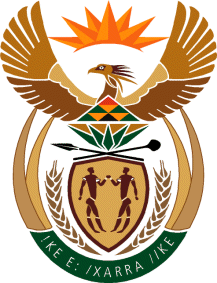 MINISTRY OF COMMUNICATIONS
REPUBLIC OF SOUTH AFRICAPrivate Bag X 745, Pretoria, 0001, Tel: +27 12 473 0164   Fax: +27 12 473 0585Tshedimosetso House,1035 Francis Baard Street, Tshedimosetso House, Pretoria, 1000